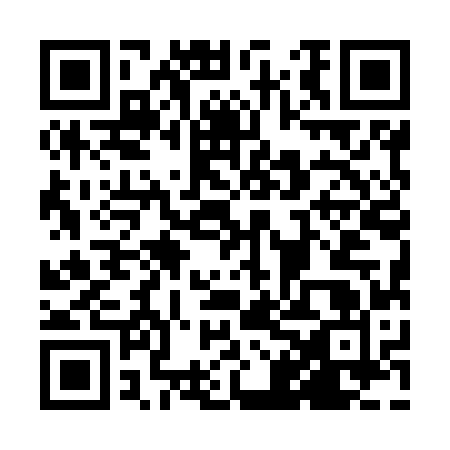 Ramadan times for Bardouki, CameroonMon 11 Mar 2024 - Wed 10 Apr 2024High Latitude Method: NonePrayer Calculation Method: Muslim World LeagueAsar Calculation Method: ShafiPrayer times provided by https://www.salahtimes.comDateDayFajrSuhurSunriseDhuhrAsrIftarMaghribIsha11Mon4:584:586:0812:093:276:106:107:1512Tue4:584:586:0712:083:266:106:107:1513Wed4:574:576:0712:083:266:106:107:1514Thu4:564:566:0612:083:256:106:107:1515Fri4:564:566:0612:083:256:106:107:1516Sat4:554:556:0512:073:246:106:107:1517Sun4:554:556:0512:073:236:106:107:1518Mon4:544:546:0412:073:236:106:107:1519Tue4:544:546:0312:063:226:106:107:1520Wed4:534:536:0312:063:226:106:107:1521Thu4:524:526:0212:063:216:106:107:1522Fri4:524:526:0212:063:206:106:107:1523Sat4:514:516:0112:053:206:106:107:1524Sun4:514:516:0112:053:196:106:107:1525Mon4:504:506:0012:053:186:106:107:1526Tue4:494:495:5912:043:186:096:097:1527Wed4:494:495:5912:043:176:096:097:1528Thu4:484:485:5812:043:166:096:097:1529Fri4:484:485:5812:033:156:096:097:1530Sat4:474:475:5712:033:156:096:097:1531Sun4:464:465:5612:033:146:096:097:151Mon4:464:465:5612:033:136:096:097:152Tue4:454:455:5512:023:126:096:097:163Wed4:444:445:5512:023:126:096:097:164Thu4:444:445:5412:023:116:096:097:165Fri4:434:435:5412:013:106:096:097:166Sat4:434:435:5312:013:096:096:097:167Sun4:424:425:5312:013:086:096:097:168Mon4:414:415:5212:013:086:096:097:169Tue4:414:415:5112:003:076:096:097:1610Wed4:404:405:5112:003:066:096:097:16